Financieel BeleidBestuur 2019-2020 Bestuur “Keim”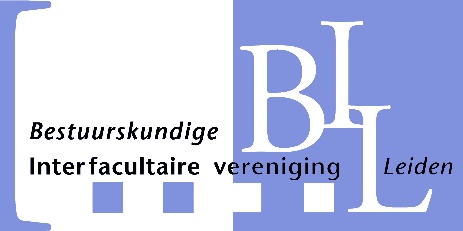 Begroting 2018-2019 Bestuur “Keim”Toelichting begrotingInkomstenAUB
De samenvattingen liepen afgelopen jaar exceptioneel goed en we streven ernaar dit volgend jaar voort te zetten. De verwachting hierbij is break-even.Acquisitie
Met blik op de vorige jaren en in overleg met de Commissaris Extern is besloten om het target dit jaar te behouden op 10.000 euroSubsidie
De B.I.L. ontvangt ieder jaar drie subsidies. De subsidies zijn afkomstig van het instituut, de vereniging voor Bestuurskunde en het LUF.Rente
Met oog op de huidige rentestand is deze post op €0,- gesteld.Contributie
De verwachting is dat de inkomsten uit de contributie, gezien het groeiende ledental, zullen toenemen dit jaar ten opzichte van vorig jaar. Er zullen twee inningen plaatsvinden.Vrienden van de B.I.L.
Hier vallen de jaarlijkse en eenmalige opbrengsten van de Vrienden van de B.I.L.Vrijgekomen Lustrum reserveringenDit is het bedrag dat is opgespaard gedurende de afgelopen vijf jaar voor het Lustrum. Het 31ste heeft 1000 euro extra gespaard waardoor er een totaal bedrag is van 6000 euro.UitgavenAUB
Dit jaar zal het printen van de samenvattingen uitbesteed worden bij een printshop van het Universitair Facilitair Bedrijf van de Universiteit Leiden. Bestuurskosten
Onder de bestuurskosten vallen onder andere de Constitutieborrel, Algemene ledenvergaderingen en het Commissiekennismaking- en Bedankuitje. Acquisitie
Hieronder vallen de activiteiten van de Commissaris Extern. Alumni
Onder deze post vallen onder andere de oud-besturenborrel en alumniactiviteiten. Dies (Lustrum)
Onder deze post vallen alle kosten voor het organiseren van de activiteiten gedurende het lustrum van de vereniging. Master
Hieronder vallen de kosten voor masteractiviteiten.  Er zal dit jaar geen reis plaatsvindenBuitenland
Onder deze post vallen de kosten voor zowel de Korte als de Lange Reis.VerenigingsbladHieronder vallen de kosten voor het verenigingsblad: ‘t Haagsch Kwartiertje. Alumniblad
Dit zijn de begrote kosten voor het alumniblad: de Bestuurskundige Berichten. Er is extra budget voor beschikbaar om de kwaliteit te verbeteren.Almanak
Dit zijn de begrote kosten voor de lustrumalmanak.Bankkosten
Hieronder vallen de gemaakte kosten voor het gebruik van bankdiensten.ICT
Hieronder vallen onder andere de kosten voor het pinapparaat, abonnementskosten van het boekhoudprogramma en congressus (website). Er is hier extra geld voor beschikbaar voor het upgraden van congressusDrukken/printen	
Hieronder vallen de printkosten.Facilitair
Onder deze post vallen kosten die de werkzaamheden van de vereniging faciliteren. Dit zijn benodigdheden voor in de B.I.L. kamer. Lustrumreservering
Dit jaar zal er wederom €1000 worden gereserveerd voor het volgende lustrum.EJD
Hieronder vallen de kosten voor de EersteJaarsDagen. Bestuurstegemoetkoming
Onder deze post vallen de kosten voor de bestuurstegemoetkoming.Vrienden van de B.I.L.
Dit bedrag komt volledig ten behoeve van het pitchbedrag van de commissies. Verdeling lustrum geld
InkomstenBegrootRealisatieBegrootRealisatieBegroot2017-20182017-2018 2018-20192018-20192019-2020AUB 2.000,002.469,40 2.300,005751,763500,00Acquisitie 9.500,0011.445,17 10.000,0010.184,1210.000,00Subsidies4.000,004.865,00 4.400,004.285,004.200,00Rente 0,00           5,60 0,000,000,00Opbrengsten Onvoorzien0,00334,90 0,001.182,940,00Contributie 17.500,0018.305,00 17.612,0017.850,0017.878,00Vrienden van de B.I.L.118,00      445,00 270,00198,00200,00Overschot N.v.t.N.v.t. N.v.t.1.500,00N.v.tVrijgekomen lustrum reserveringenN.v.t.N.v.t.N.v.t.N.v.t.6.000,00Totaal inkomsten 33.118,0037.870,0734.582,0040.955,7541.778,00UitgavenBegrootRealisatie BegrootRealisatieBegroot2017-20182017-2018 2018-20192018-20192019-2020AUB 2.000,00   2.187,61 2.300,003.345,473500,00Bestuurskosten4.710,00   4.830,45 4.700,004.771,564.700,00Acquisitie500,00      564,27 600,00335,40600,00Alumni 700,00      674,00 700,00809,00800,00Activiteiten 2.800,004.098,74 3.268,244.700,364000,00Dies (Lustrum) 1.200,00   1.117,19 1.200,001.283,902900,00Master 1.000,00   1.005,85 1.100,00853,40400,00Buitenland6.400,00   6.299,26 6.400,006.559,948.200,00 Verenigingsblad2.300,00   2.234,22 2.200,002.027,381.900,00Alumniblad1.300,001.299,56 1.400,001.317,952.100,00Almanak 2.850,00   2.999,80 3.000,003.732,164.200,00Bankkosten 900,00726,08 700,00694,13700,00ICT 900,001002,20 1.000,001.433,611.600,00Drukken/kopiëren400,00339,81 400,00509,84400,00Facilitair 400,00416,49400,001.583,57470,00Lustrumreservering1.000,00   1.000,00 1.000,001.000,001.000,00BelcommissieN.V.TN.V.TN.V.T53,38N.V.TUitgaven Onvoorzien990,002.028,91 1.032,962.240,671.013,55EJD750,00568,561.000,001.128,811.000,00Bestuurstegemoetkoming1.050,00      900,00 1.050,001.050,001.050,00Reservering ter verhoging eigen vermogen850,00      946,77 860,801.384,321044,45Vrienden van de B.I.L.118,000,00270,000,00200,00Totaal uitgaven33.118,0035.239,7734.582,00
40.814,8541.778,00PostBedragActiviteiten€1000Almanak€1200Alumni€300Buitenland€1800Dies(lustrum)€1700Totaal€6000